                     			บันทึกข้อความ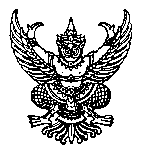 ส่วนราชการ ฝ่าย....................................................................................................... โทร. ..............................ที่  ศธ 0516.33/	-				วันที่……………………………………เรื่อง ขออนุมัติเบิกค่าตอบแทนนักศึกษาช่วยงานทุนสงเคราะห์ ประจำเดือน........................ 2558เรียน	รองผู้อำนวยการฝ่ายวางแผนและบริหารทรัพยากรบุคคล (ผ่านหัวหน้าฝ่ายยุทธศาสตร์และประเมินผล)ตามที่ฝ่าย.................... ขออนุมัติจ้างนักศึกษาช่วยงานทุนสงเคราะห์ ประจำเดือน.........จำนวน.....คน ภาระงานที่จ้างนักศึกษาช่วยงาน  มีดังนี้1. .........................2. ........................ตั้งแต่วันที่  .............2558 ถึงวันที่ .......... 2558 บัดนี้ การทำงานของนักศึกษาช่วยงานได้เสร็จสิ้นแล้ว จึงขอเบิกค่าตอบแทนนักศึกษาช่วยงานทุนสงเคราะห์ ประจำเดือน....... จำนวน...คน เป็นจำนวนเงิน .......บาท (.......................บาทถ้วน) รายละเอียดดังนี้1. นางสาว.....................		เลขทะเบียน.........			จำนวน	..........บาท    (หนึ่งพันสองร้อยถ้วน)		เลขที่บัญชีธนาคารกรุงไทย		475-059450-42. นางสาว........................		เลขทะเบียน.........			จำนวน..........บาท    (เก้าร้อยหกสิบบาทถ้วน)		เลขที่บัญชีธนาคารกรุงไทย		475-058520-3                     	(..............................................)         	   หัวหน้าฝ่าย..............................................ได้ดำเนินการตรวจสอบความถูกต้องแล้ว	 รายชื่อ 	 จำนวนเงิน     	 เลขทะเบียน    	 เลขบัญชี(นางสาวคณิตา ซองศิริ)นักวิเคราะห์นโยบายและแผนปฏิบัติการ	 อนุมัติให้ดำเนินการ	 ไม่อนุมัติ(อาจารย์ เสาวธาร  โพธิ์กลัด)รองผู้อำนวยการฝ่ายวางแผนและบริหารทรัพยากรบุคคล